
Ohio Rural Health Association Scholarship Program 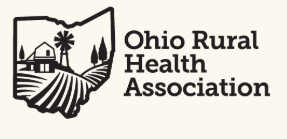 Purpose:To promote professional development and training of individuals who contribute to the mission and vision of ORHA. Eligibility:Must be a current member of ORHA.  Not a member?  Go to www.ohioruralhealth.org and join today!Students are eligible. Training, seminar, conference, or education must relate to rural healthcare.Requirements:Application must include an outline of content and an itemized statement of fees.  Proof of payment and proof of attendance are to be submitted to the ORHA Board within 30 days of attendance.  The ORHA Board with then reimburse approved expenses. All receipts must be turned in by 90 days after award announcement for eligible reimbursement. Agreement to have names, experiences, and/or photos utilized in ORHA publications.Awarded Amounts:Up to $500.00 will be reimbursed per applicant.  Funds may be used for accommodations, travel expenses (mileage and airfare), and registration fees. Applications will be reviewed by the ORHA Board, and applicants will be notified via email. All award decisions of the board are final.Approved applicants will be notified two weeks after application submission.For Questions Contact:Rosanna Scott, Program Manager at programmanager@ohioruralhealth.org. Please submit a completed application to programmanager@ohioruralhealth.org for consideration. Thank you!Ohio Rural Health Association Scholarship ApplicationName:________________________________________________________________________Contact Number:______________________________________________________________________Email:________________________________________________________________________Position/Role:_________________________Full time: _____Part time:______		Years of Service in Rural Health: ____________ORHA Member as of:___________	       Committee Membership: ______________________                     Name of Education/Seminar/Training:____________________________________________________When/Where:_________________________________________________________________How will the training promote your professional development?_____________________________________________________________ If providing CE units, how many? ____________________________________________ How will this educational opportunity benefit rural healthcare or the Ohio Rural Health Association?_____________________________________________________________________________________________________________________________________________________________________________________________________________________________________________________________________________________________________________Please provide the estimates. Cost may exceed $500, however reimbursement is limited to $500. After attending, you will be asked to submit a brief summary of your experience, and how you plan to use the knowledge gained to benefit rural healthcare in Ohio.Signature_________________________________________    Date______________________**Any awardees agree to have their names, experiences, and/or photo used in ORHA publications.DateCost of TrainingAccommodationsTransportation (includes mileage)Funds Requested from ORHAFunds Requested from Other PartiesPersonal Cost